September 16, 2018 	Faith Baptist Church The Gospel According to John	Matt Culbertson, Senior Pastor“Children of God”John 1:11-13The Gospel According to John               (John 1:1-13)1.		We must _______________ Him.               (John 1:4-5, 11-12, 35-37; 1 Thessalonians 2:13; Hebrews 4:16)2.	  We must be _______________ of God.               (John 1:13; 3:3; Ephesians 1:1-6)3.	  We receive _______________ as children of God.               (John 1:12; Romans 8:14-17; Galatians 3:23-26; John 10:10; 14:3)September 16, 2018 	Faith Baptist Church The Gospel According to John	Matt Culbertson, Senior Pastor“Children of God”John 1:11-13The Gospel According to John               (John 1:1-13)1.		We must _______________ Him.               (John 1:4-5, 11-12, 35-37; 1 Thessalonians 2:13; Hebrews 4:16)2.	  We must be _______________ of God.               (John 1:13; 3:3; Ephesians 1:1-6)3.	  We receive _______________ as children of God.               (John 1:12; Romans 8:14-17; Galatians 3:23-26; John 10:10; 14:3)What is S.O.A.P.?
S.O.A.P. stands for Scripture, Observation, Application and Prayer. It is a way of getting more out of your time in God's Word.  It's quite simple. When you sit for your daily quiet time, read the Bible and underline or make note of any verse or verses that jump out at you with special significance. This is the basis for diving deeper and using S.O.A.P.

 Scripture Type in or write the verse or verses that stuck out to you in your reading.  Try writing them in your own words.

 Observation What did you observe about the Scripture that struck you? This can be one sentence or a whole book. 

 Application How can you apply the observation so that it affects your life today?  “God, what did you teach me today about YOU?” 

 Prayer Write out a prayer to God based on what you just learned and ask Him to guide you as you apply this truth in your life.   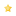 S.O.A.P.  Reading Guide for September 17 - September 23, 2018			HIS KIDZWEEK 36	CLASSIC READING PLAN	EXPRESS READING PLAN	READING PLANMon, 9-17	Ezra 4-7, Ps 60, 1 John 1	Ps 60, 1 John 1	1 John 1:5-10Tues, 9-18	Ezra 8-10, Ps 61, 1 John 2	Ps 61, 1 John 2	1 John 2:1-11Wed, 9-19	Neh 1-4, Ps 62, 1 John 3	Neh 1-2, 1 John 3	1 John 3:11-24Thurs, 9-20	Neh 5-7, Ps 107, 1 John 4	Neh 6:1-4, 15-16,	1 John 4:7-21		     1 John 4Fri, 9-21	Neh 8-9, Ps 108, John 1:35-51	Neh 8, John 1:35-51	John 1:35-51Sat. Sun.What is S.O.A.P.?
S.O.A.P. stands for Scripture, Observation, Application and Prayer. It is a way of getting more out of your time in God's Word.  It's quite simple. When you sit for your daily quiet time, read the Bible and underline or make note of any verse or verses that jump out at you with special significance. This is the basis for diving deeper and using S.O.A.P.

 Scripture Type in or write the verse or verses that stuck out to you in your reading.  Try writing them in your own words.

 Observation What did you observe about the Scripture that struck you? This can be one sentence or a whole book. 

 Application How can you apply the observation so that it affects your life today?  “God, what did you teach me today about YOU?” 

 Prayer Write out a prayer to God based on what you just learned and ask Him to guide you as you apply this truth in your life.   S.O.A.P.  Reading Guide for September 17 - September 23, 2018			HIS KIDZWEEK 36	CLASSIC READING PLAN	EXPRESS READING PLAN	READING PLANMon, 9-17	Ezra 4-7, Ps 60, 1 John 1	Ps 60, 1 John 1	1 John 1:5-10Tues, 9-18	Ezra 8-10, Ps 61, 1 John 2	Ps 61, 1 John 2	1 John 2:1-11Wed, 9-19	Neh 1-4, Ps 62, 1 John 3	Neh 1-2, 1 John 3	1 John 3:11-24Thurs, 9-20	Neh 5-7, Ps 107, 1 John 4	Neh 6:1-4, 15-16,	1 John 4:7-21		     1 John 4Fri, 9-21	Neh 8-9, Ps 108, John 1:35-51	Neh 8, John 1:35-51	John 1:35-51Sat. Sun.